Temat : Obniżki, podwyżki.Proponuję obejrzenie najpierw filmu: https://www.youtube.com/watch?v=PvMRWMVnIRo  (tylko  pierwsze 6min49 s, bez zadania pułapki)Zróbcie notatkę w zeszycie  - przepiszcie przykłady (można wydrukować i wkleić).Przykład 1( z podręcznika):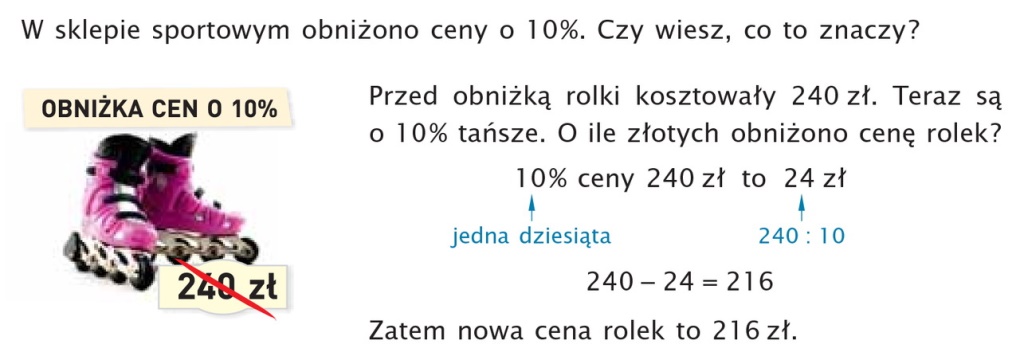 Jaka jest cena rolek po obniżce ? Zadanie rozwiążemy dwoma sposobami.Zauważ, że :           240 zł    –    24 zł   =   216 zł                                      100%      -      10%     =      90%Przykład 2Pan Jan otrzymał podwyżkę pensji o 5%. Ile zarabia pan Jan obecnie, jeśli przed podwyżką jego pensja wynosiła 2500 ł ?I sposóbpensja przed podwyżką (100%) – 2500 złkwota podwyżki to 5%  pensji 2500 zł5%  pensji 2500 zł  to Czyli kwota podwyżki to 125 zł.Pensja po podwyżce to  2500zł + 125 zł = 1650 zł.Zauważ, że :           2500 zł    +  125 zł   =   2650 zł                                      100%      +      5%     =      105%II sposób100% + 5% = 105%pensja po podwyżce to 105%  pensji początkowejObliczamy 105% pensji 2500 zł :105% =  = 1,051,05 ∙ 2500 zł = 2650 złOdp. Obecnie pan Jan zarabia 2650 zł.ĆwiczeniePołącz w pary określenia mające takie samo znaczenie Zmniejszając cenę rolek z 240 zł o 10% otrzymaliśmy kwotę 216 zł.Można zatem powiedzieć, że liczba 216 jest o 10% mniejsza od liczby 240.Podobnie liczba 2650  jest o 5% większa od liczby 2500. (drugi przykład)Przykład 3Znajdź liczbęo 20% mniejszą od liczby 65o 15%  mniejszą od liczby 90o 30%  większą od liczby  450Ad a)                         I sposób                                                    II sposób	Ad b) Ad c)Rozwiążcie:Zad1 str.157 (jednym ze sposobów omówionych w przykładach 1 i 2, zapiszcie wszystko tak, jak w przykładach!)Zad2 str. 158 Przyślijcie rozwiązania!Obliczamy 20% liczby 6510% liczby 65 to 6,520% liczby 65 to 2∙6,5  =1365 – 13 =52Odp.: Szukana liczba to 52.100% – 20% = 80%Szukana liczba to 80% liczby 65.10% liczby 65 to 6,580% liczby 65 to 8 ∙ 6,5 = 52Odp.: Szukana liczba to 52.Obliczamy 15% liczby 9015%=0,150,15 ∙ 90 = 13,590 – 13,5 = 76,5Odp.: Szukana liczba to 76,5.100% - 15% = 85%Obliczamy 85% liczby 90.85% = 0,850,85 ∙ 90 = 76,5Odp.: Szukana liczba 76,5.Obliczamy 30% liczby 45030%  = 0,30 = 0,30,3 ∙ 450 = 135450 + 135 = 585Odp. Szukana liczba to 585.100% + 30% = 130%Obliczamy 130% liczby 450.130% = 1,30 = 1,31,3 ∙ 450 = 585Odp. Szukana liczba to 585.